2022UPUTE ZA PRIJAVITELJAPoziv na dostavu projektnog prijedlogaRazvoj karijera mladih istraživača – izobrazba novih doktora znanosti(referentni broj: NPOO.C3.2.R2-I1.03)studeni 2022.Opće informacijePutem ovog Poziva na dostavu projektnog prijedloga Razvoj karijera mladih istraživača – izobrazba novih doktora znanosti (u daljnjem tekstu: Poziv) definiraju se ciljevi, kriteriji i postupci za izravnu dodjelu bespovratnih sredstava namijenjenih provedbi projekata koje se financiraju iz Nacionalnog plana oporavka i otpornosti 2021. – 2026. (u daljnjem tekstu: NPOO) i drugih izvora.Ove Upute za prijavitelje (u daljnjem tekstu: Upute) određuju pravila o načinu podnošenja projektnog prijedloga, navode kriterije prihvatljivosti i kriterije odabira projektnog prijedloga, kriterije prihvatljivosti prijavitelja, aktivnosti i izdataka te pravila provedbe postupka dodjele kojim se dodjeljuju bespovratna sredstva u okviru ovog Poziva.Vlada Republike Hrvatske je na sjednici održanoj 08. srpnja 2021. godine donijela Odluku o sustavu upravljanja i praćenju provedbe aktivnosti u okviru Nacionalnog plana oporavka i otpornosti 2021. - 2026. (Narodne novine, br. 78/21). U skladu s navedenom Odlukom, nadležno tijelo za dodjelu bespovratnih sredstava za provedbu ulaganja je Tijelo državne uprave nadležno za komponentu/podkomponentu NPOO-a  C3.2. „Podizanje istraživačkog i inovacijskog kapaciteta“ je Ministarstvo znanosti i obrazovanja (nadalje: MZO).. Ujedno, MZO vrši i ulogu Provedbenog tijela za provedbu ovog Poziva.Predmet, ciljevi i očekivani rezultati pozivaPredmet Poziva Program „Razvoj karijera mladih istraživača – izobrazba novih doktora znanosti“ podržava zapošljavanje asistenata iz STEM područja u javnim istraživačkim organizacijama u svrhu jačanja ljudskih resursa za istraživanje i razvoj u javnim istraživačkim organizacijama. Prijavom na program javne istraživačke organizacije iskazuju potrebe za zapošljavanjem asistenata iz STEM područja. Sredstva se javnim istraživačkim organizacijama dodjeljuju temeljem vrednovanja prijava i odobrenog broja radnih mjesta asistenata, a financira se iznos ukupnog troška plaće zaposlenih asistenata na period od najmanje 18 mjeseci do najviše 4 godine. Po odobrenju sredstava, javna istraživačka organizacija provodi javni natječaj za zapošljavanje asistenata na određeno vrijeme. Predmetni Poziv se odnosi na izravnu dodjelu bespovratnih sredstava Hrvatskoj zakladi za znanost, kao unaprijed određenom prihvatljivom prijavitelju. Hrvatska zaklada za znanost dužna je sredstva koristiti za razvoj i financiranje programa „Razvoj karijera mladih istraživača – izobrazba novih doktora znanosti,“ koji će se provoditi u obliku otvorenog postupka dodjele bespovratnih sredstava prema javnim istraživačkim organizacijama.Svrha (cilj) Poziva: Razvijanje karijera mladih istraživača kroz unaprjeđenje njihovih kapaciteta i iskustvo stečeno njihovim uključivanjem u istraživački rad.Posebni cilj Poziva: Razvijanje kapaciteta mladih istraživača.Ciljana skupina, odnosno krajnji korisnici potpora koje će se dodjeljivati u okviru programa „Razvoja karijera mladih istraživača – izobrazba novih doktora znanosti“ su doktorski studenti. Osnovni ciljevi te očekivani rezultati, ishodi, i učinci Poziva integrirani su u teoriju promjene koja predstavlja logički okvir Poziva i koja je ilustrirana dijagramom u nastavku (Slika 1). Slika 1 Teorija promjene programa Razvoj karijera mladih istraživača – izobrazba novih doktora znanosti 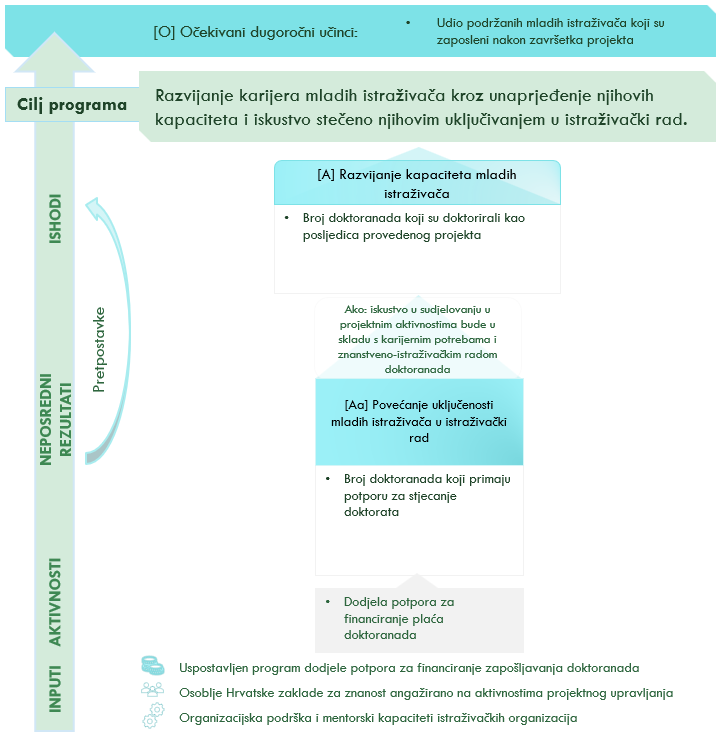 Pokazatelji na razini projektaProgram „Razvoja karijera mladih istraživača – izobrazba novih doktora znanosti“ uključuje potporu zapošljavanju mladih istraživača i njihovom uključivanju u istraživački rad. Korisnik treba osigurati da se podrška kroz Program usmjeri samo projektima s jasno definiranim očekivanim rezultatima, u skladu s prethodno navedenim ciljevima Poziva. Za potrebe praćenja postignuća projekta, prijavitelj je obvezan u Prijavnom obrascu odabrati sve pokazatelje iz Tablice 1 i navesti konkretne ciljane vrijednosti pokazatelja koje očekuje ostvariti provedbom projekta, uzimajući u obzir minimalne vrijednosti zadane u Tablici 1. Ostvarenje pokazatelja rezultata pratit će se za vrijeme trajanja provedbe projekta, a pokazatelji ishoda i učinka u post-provedbenom razdoblju. U okviru praćenja i vrednovanja projektnih postignuća, uzimat će se u obzir neizvjesnost postizanja neizravnih rezultata Poziva koji se mjere na razini ishoda i učinka. U skladu s navedenim, iako se od prijavitelja očekuje da prilikom prijave jasno prepozna očekivanu korist povezanu s provedbom projekta i sukladno tome postave vrijednosti pokazatelja, na korisnika bespovratnih sredstava se neće primjenjivati financijske korekcije uslijed neispunjenja pokazatelja ishoda i učinka, ukoliko su postigli sve predviđene aktivnosti definirane Ugovorom.U nastavku je prikaz pokazatelja za predmetni Poziv. U Prilogu 1. navedeni su osnovni zahtjevi za korisnika, vezano za praćenje i vrednovanje projekata krajnjih korisnika.Tablica 1 Pokazatelji na razini projektaVrednovanje PozivaPrijavom na ovaj Poziv, Korisnik daje suglasnost nadležnom tijelu za korištenje cjelokupne prijavne dokumentacije prijavitelja na program (tj. javnih istraživačkih organizacija) i podataka iz procjene projektnih prijedloga u svrhu provedbe vrednovanja programa, bez obzira na to hoće li prijavitelji ostvariti potporu ili ne. Suglasnost se daje potpisom izjave (Obrazac 2.). Pristup podacima će omogućiti provedbu vrednovanja učinka koji se zasniva na usporedbi između ispitane i kontrolne skupine, koje uključuju korisnike i njima slične prijavitelje, odnosno subjekte koji nisu korisnici programa.Korisnik se obvezuje da će od javnih istraživačkih organizacija prilikom prijave projektnog prijedloga tražiti ispunjavanje početne ankete putem poveznice dostupne unutar Priloga 1. Po odobrenju sredstava za zapošljavanje asistenata, asistent je također dužan ispuniti početnu anketu, putem poveznice dostupne unutar Priloga 1. Odgovori prikupljeni anketama će se koristiti za potrebe vrednovanja učinka Poziva.Korisnik je dužan organizirati provedbu anketa za prikupljanje podataka od javnih istraživačkih organizacija, u svrhu vrednovanja rezultata i učinaka programa te praćenja pokazatelja, u skladu s rokovima za njihovo ostvarenje definiranima na razini programa.Financijska alokacija i iznosi bespovratnih sredstavaBespovratna sredstva dodjeljuju se putem izravne dodjele.Ukupna alokacija, odnosno iznos bespovratnih sredstava raspoloživ za izravnu dodjelu u okviru ovog Poziva je 150.500.000,00 HRK odnosno 19.972.397,00 EURZadržava se pravo ne dodijeliti sva raspoloživa sredstva u okviru ovog Poziva.Sredstva dodijeljena korisniku izravnom dodjelom u okviru ovog Poziva namijenjena su isključivo za daljnju dodjelu prema potkorisnicima (javna visoka učilišta i znanstveni instituti osnovani u skladu s odredbama Zakona o visokom obrazovanju i znanstvenoj djelatnosti (NN 119/22), za projekte zapošljavanja asistenata. Pravila PozivaPrihvatljivost prijaviteljaOvaj postupak dodjele bespovratnih sredstava provodi se kao izravna dodjela.Izravna dodjela bespovratnih sredstava primjenjuje se na projekte za čiju provedbu postoji samo jedan unaprijed određeni prijavitelj koji je utvrđen u prilogu Provedbene odluke Vijeća o odobrenju ocjene NPOO-a kao onaj koji će ulaganje provesti ili koji je jedini u ime Republike Hrvatske ovlašten za provedbu aktivnosti na koje se ulaganje odnosi.Prihvatljivi prijavitelj je unaprijed određeni prijavitelj:Hrvatska zaklada za znanost.Hrvatska zaklada za znanost (u daljnjem tekstu: HRZZ) ima isključivu nadležnost u području razvoja i promicanja znanosti i tehnologijskog razvoja u RH, s ciljem osiguravanja održivog društvenog i gospodarskog razvoja, uz poticanje zapošljavanja osiguravanjem financiranja za znanstvena istraživanja i istraživačke stipendije. HRZZ također provodi operaciju u skladu s identificiranim ciljnim skupinama definiranim u okviru investicije „C3.2. R2-I1 Razvoj poticajnog modela za napredovanje u karijeri istraživača te provođenje vrhunskih znanstvenih istraživanja u STEM i ICT područjima“ NPOO-a i ujedno je nadležna za financiranje znanstvenih programa i projekata te osiguravanje potpore temeljnim, primijenjenim i razvojnim znanstvenim istraživanjima. HRZZ je moguće identificirati kao jednog unaprijed određenog prijavitelja za predmetni Poziv na temelju sljedećih zakona i podzakonskog akta:Zakon o visokom obrazovanju i znanstvenoj djelatnosti (NN 119/22);Zakon o Hrvatskoj zakladi za znanost (NN 57/22);Statut Hrvatske zaklade za znanost (poveznica).Prijavitelj mora dokazati da u trenutku prijave nije niti u jednoj situaciji isključenja, kako je to definirano ovim Uputama.Prihvatljivost prijavitelja se provjerava sukladno relevantnim dokumentima navedenima u sekciji 2.3. ovih Uputa.Prihvatljivost partnera i formiranje partnerstva Prijavitelj mora djelovati pojedinačno. Partnerske organizacije i partnerstvo bilo koje vrste nisu prihvatljivi.Kriteriji za isključenje prijaviteljaU okviru ovog Poziva, potpora se ne može dodijeliti:prijavitelju od kojeg je, kako je navedeno u članku 1. točki 4.a) Uredbe (EU) br. 651/2014, temeljem prethodne odluke Komisije kojom se potpora proglašava protuzakonitom i nespojivom s unutarnjim tržištem, zatražen povrat sredstava – dokazuje se Izjavom prijavitelja (Obrazac 2.);ako je prijavitelj ili osoba ovlaštena po zakonu za zastupanje prijavitelja (osobe koja je član upravnog, upravljačkog ili nadzornog tijela ili ima ovlasti zastupanja, donošenja odluka ili nadzora toga gospodarskog subjekta) pravomoćno osuđena za bilo koje od sljedećih kaznenih djela odnosno za odgovarajuća kaznena djela prema propisima države sjedišta ili države čiji je državljanin osoba ovlaštena po zakonu za njihovo zastupanje – dokazuje se Izjavom prijavitelja (Obrazac 2.): sudjelovanje u zločinačkoj organizaciji, na temelju članka 328. (zločinačko udruženje) i članka 329. (počinjenje kaznenog djela u sastavu zločinačkog udruženja) iz Kaznenog zakona (NN 125/11, 144/12, 56/15, 61/15, 101/17, 118/18, 126/19, 84/21), članka 333. (udruživanje za počinjenje kaznenih djela) iz Kaznenog zakona (NN 110/97, 27/98, 50/00, 129/00, 51/01, 111/03, 190/03, 105/04, 84/05, 71/06, 110/07, 152/08, 57/11, 77/11, 143/12); terorizam ili kaznena djela povezana s terorističkim aktivnostima, na temelju članka 97. (terorizam), članka 99. (javno poticanje na terorizam), članka 100. (novačenje za terorizam), članka 101. (obuka za terorizam), članka 101.a (putovanje u svrhu terorizma) i članka 102. (terorističko udruženje) Kaznenog zakona (NN 125/11, 144/12, 56/15, 61/15, 101/17, 118/18, 126/19, 84/21) i članka 169. (terorizam), članka 169.a (javno poticanje na terorizam) i članka 169.b (novačenje i obuka za terorizam) iz Kaznenog zakona (NN 110/97, 27/98, 50/00, 129/00, 51/01, 111/03, 190/03, 105/04, 84/05, 71/06, 110/07, 152/08, 57/11, 77/11, 143/12); pranje novca ili financiranje terorizma, na temelju članka 98. (financiranje terorizma) i članka 265. (pranje novca) Kaznenog zakona (NN 125/2011, 144/2012, 56/2015, 61/2015, 101/2017, 118/2018, 126/19, 84/21) i članka 279. (pranje novca) iz Kaznenog zakona (NN 110/97, 27/98, 50/00, 129/00, 51/01, 111/03, 190/03, 105/04, 84/05, 71/06, 110/07, 152/08, 57/11, 77/11, 143/12); dječji rad ili druge oblike trgovanja ljudima, na temelju članka 106. (trgovanje ljudima) Kaznenog zakona (NN 125/11, 144/12, 56/15, 61/15, 101/17, 118/18, 126/19, 84/21) i članka 175. (trgovanje ljudima i ropstvo) iz Kaznenog zakona (NN 110/97, 27/98, 50/00, 129/00, 51/01, 111/03, 190/03, 105/04, 84/05, 71/06, 110/07, 152/08, 57/11, 77/11, 143/12); korupciju, na temelju članka 252. (primanje mita u gospodarskom poslovanju), članka 253. (davanje mita u gospodarskom poslovanju), članka 254. (zlouporaba u postupku javne nabave), članka 291. (zlouporaba položaja i ovlasti), članka 292. (nezakonito pogodovanje), članka 293. (primanje mita), članka 294. (davanje mita), članka 295. (trgovanje utjecajem) i članka 296. (davanje mita za trgovanje utjecajem) Kaznenog zakona (NN 125/11, 144/12, 56/15, 61/15, 101/17, 118/18, 126/19, 84/21) i članka 294.a (primanje mita u gospodarskom poslovanju), članka 294.b (davanje mita u gospodarskom poslovanju), članka 337. (zlouporaba položaja i ovlasti), članka 338. (zlouporaba obavljanja dužnosti državne vlasti), članka 343. (protuzakonito posredovanje), članka 347. (primanje mita) i članka 348. (davanje mita) iz Kaznenog zakona (NN 110/97, 27/98, 50/00, 129/00, 51/01, 111/03, 190/03, 105/04, 84/05, 71/06, 110/07, 152/08, 57/11, 77/11, 143/12); prijevaru, na temelju članka 236. (prijevara), članka 247. (prijevara u gospodarskom poslovanju), članka 256. (utaja poreza ili carine) i članka 258. (subvencijska prijevara) Kaznenog zakona (NN 125/11, 144/12, 56/15, 61/15, 101/17, 118/18, 126/19, 84/21) i članka 224. (prijevara), članka 293. (prijevara u gospodarskom poslovanju) i članka 286. (utaja poreza i drugih davanja) iz Kaznenog zakona (NN 110/97, 27/98, 50/00, 129/00, 51/01, 111/03, 190/03, 105/04, 84/05, 71/06, 110/07, 152/08, 57/11, 77/11, 143/12); prijavitelju kojem je utvrđeno teško kršenje ugovora zbog neispunjavanja ugovornih obveza, a koji je bio potpisan u sklopu nekog drugog postupka dodjele bespovratnih sredstava i bio je (su)financiran sredstvima EU – dokazuje se Izjavom prijavitelja (Obrazac 2.); prijavitelju u slučaju da je prijavitelj ili osobe ovlaštene po zakonu za zastupanje proglašen krivim zbog teškog profesionalnog propusta – dokazuje se Izjavom prijavitelja (Obrazac 2.); prijavitelju koji je znao ili morao znati da je u sukobu interesa u postupku dodjele bespovratnih sredstava – dokazuje se Izjavom prijavitelja (Obrazac 2.); prijavitelju koji nije izvršio povrat sredstava prema odluci nadležnog tijela, kako je navedeno u Obrascu izjave prijavitelja o istinitosti podataka, izbjegavanju dvostrukog financiranja i ispunjavanju preduvjeta za sudjelovanje u postupku dodjele – dokazuje se Izjavom prijavitelja (Obrazac 2.); prijavitelju koji nije izvršio isplate plaća zaposlenicima, plaćanje doprinosa za financiranje obveznih osiguranja (osobito zdravstveno ili mirovinsko) ili plaćanje poreza u skladu s propisima RH kao države u kojoj je osnovan prijavitelj i u kojoj će se provoditi Ugovor o dodjeli bespovratnih sredstava. U pogledu ove točke, smatra se prihvatljivim da prijavitelj nije udovoljio spomenutim uvjetima, ako mu, sukladno posebnom propisu, plaćanje tih obveza nije dopušteno ili mu je odobrena odgoda plaćanja – dokazuje se Izjavom prijavitelja (Obrazac 2.).Zahtjevi koji se odnose na sposobnost prijavitelja, učinkovito korištenje sredstava i održivost projektaA) Prijavitelj provodi projekt pravovremeno i u skladu sa zahtjevima utvrđenima u ovim Uputama. Prijavitelj mora osigurati odgovarajuće kapacitete za provedbu projekta, na način da je svojim iskustvom i kompetencijama sposoban provesti projekt kako je to opisano u Prijavnom obrascu.B) Prijavitelj postupa u skladu s načelima ekonomičnosti, učinkovitosti i djelotvornosti. Prijavitelj mora imati stabilne i dostatne izvore financiranja, što dokazuje Izjavom prijavitelja (Obrazac 2.). C) Prijavitelj osigurava održivost projekta, tijekom razdoblja od pet godina nakon završetka provedbe projekta. Prihvatljivost projektaKako bi bio prihvatljiv, projektni prijedlog mora udovoljavati svim utvrđenim kriterijima prihvatljivosti, kako slijede:Projekt je u skladu sa predmetom i svrhom Poziva te doprinosi obaveznim pokazateljima Poziva (točka 1.1 Uputa) – dokazuje se Prijavnim obrascem;Provedba projekta ne smije započeti prije predaje projektnog prijedloga – dokazuje se Prijavnim obrascem, Izjavom prijavitelja (Obrazac 2.);Predviđeno trajanje projekta nije dulje od 48 mjeseci – dokazuje se: Prijavnim obrascem; Projekt u trenutku podnošenja projektnog prijedloga nije fizički niti financijski završen, niti se projekt ne smije završiti prije potpisa Ugovora o dodjeli bespovratnih sredstava – dokazuje se: Izjavom prijavitelja (Obrazac 2.);Projekt ne uključuje aktivnosti namijenjene proizvodnji proizvoda i usluga koje su navedene na popisu Uredbe o popisu robe vojne namjene, obrambenih proizvoda i nevojnih ubojnih sredstava (NN 26/18, 37/18, 63/19, 107/21) – dokazuje se Izjavom prijavitelja (Obrazac 2.);Projekt ne uključuje aktivnosti koje su bile dio operacije koja je, ili je trebala biti, podložna postupku povrata sredstava (u skladu s člankom 125. stavkom 3(f) Uredbe (EU) br. 1303/2013) nakon promjene proizvodne aktivnosti izvan programskog područja – dokazuje se Izjavom prijavitelja (Obrazac 2.);Projekt je u skladu s odredbama svih relevantnih nacionalnih zakonodavnih akata, te u skladu sa specifičnim pravilima i zahtjevima primjenjivima na ovaj Poziv – dokazuje se Izjavom prijavitelja (Obrazac 2.);Projekt se, na način opisan u projektnom prijedlogu, ne bi mogao provesti bez potpore iz NPOO-a (Prijavitelj nema osigurana sredstva za provedbu projekta na način, u opsegu i vremenskom okviru kako je opisano u projektnom prijedlogu, odnosno potporom iz NPOO-a osigurava se dodana vrijednost, bilo u opsegu ili kvaliteti aktivnosti, ili u pogledu vremena potrebnog za ostvarenje cilja/ciljeva projekta) – dokazuje se Izjavom prijavitelja (Obrazac 2.);Projekt poštuje načelo nekumulativnosti, odnosno ne predstavlja dvostruko financiranje – prihvatljivi izdaci nisu prethodno (su)financirani bespovratnim sredstvima iz bilo kojeg javnog izvora (uključujući iz Europske unije, odnosno europskih strukturnih i investicijskih fondova) niti će isti biti više od jednom (su)financirani nakon potencijalno uspješnog okončanja dvaju ili više postupaka dodjele bespovratnih sredstava – dokazuje se Izjavom prijavitelja (Obrazac 2.);Projekt je spreman za početak provedbe aktivnosti projekta i njihov završetak u skladu s planom aktivnosti navedenim u Prijavnom obrascu i zadanim vremenskim okvirima za provedbu projekta – dokazuje se Prijavnim obrascem, Izjavom prijavitelja (Obrazac 2.);Iznos traženih bespovratnih sredstava za projekt nije veći od najvećeg dopuštenog iznosa bespovratnih sredstava za financiranje prihvatljivih izdataka koji se mogu dodijeliti temeljem ovog Poziva – dokazuje se Prijavnim obrascem;Projekt je u skladu s načelom „ne nanosi bitnu štetu“ što znači da se ne podupiru i ne obavljaju gospodarske djelatnosti kojima se nanosi bitna šteta bilo kojem od okolišnih ciljeva, ako je to relevantno, u smislu članka 17. Uredbe u taksonomiji (Uredba (EU) 2020/852), uključujući aktivnosti koje će se financirati kroz dodjele bespovratnih sredstava potkorisnicima u sklopu programa predviđenog ovim Pozivom   – dokazuje se Obrascem usklađenosti projektnog prijedloga s DNSH načelom (Obrazac 5.). Prihvatljive aktivnosti projektaSredstva se dodjeljuju korisniku za provedbu programa „Razvoja karijera mladih istraživača – izobrazba novih doktora znanosti“. Korisnik izravne dodjele dodjeljivat će bespovratna sredstva potkorisnicima (javna visoka učilišta i znanstveni instituti), za zapošljavanje asistenata na rok od 18 do 48 mjeseci.Korisnik izravne dodjele će vrednovanjem javnih istraživačkih organizacija procijeniti potrebe za zapošljavanje asistenata. Temeljem vrednovanja Korisnik će odobriti zapošljavanje određenog broja asistenata, a potkorisnik će temeljem istoga provesti javni natječaj za zapošljavanje na određeno vrijeme. Sredstva  će se dodijeliti javnim istraživačkim organizacijama temeljem odobrenog broja radnih mjesta asistenata.Osnovni zahtjevi koje je potrebno osigurati vezano za prihvatljivost potkorisnika, te provedbu postupka dodjele bespovratnih sredstava od strane korisnika prema potkorisnicima navedeni su u Prilogu 1. ovih Uputa.Prilikom prijave, prijavitelj dostavlja ispunjeni Obrazac 6., u kojem definira rokove i trajanje svake od aktivnosti povezane s uspostavom i provedbom navedenog programa.Prihvatljiva aktivnost potkorisnika je zapošljavanje asistenata. Asistent se zapošljava na radno mjesto asistenta s pripadajućim koeficijentom sukladno Uredbi o nazivima radnih mjesta i koeficijentima složenosti poslova u javnim službama (NN 25/13, 72/13,151/13, 09/14, 40/14, 51/14, 77/14, 83/14 - Ispravak, 87/14, 120/14, 147/14, 151/14, 11/15, 32/15, 38/15, 60/15, 83/15, 112/15, 122/15, 10/17, 39/17, 40/17 - Ispravak, 74/17, 122/17, 9/18, 57/18, 59/19, 79/19, 119/19, 50/20, 128/20, 141/20, 17/21, 26/21, 78/21 i 138/21 i 9/22 i 31/22).Prihvatljivi su predloženi projekti potkorisnika u STEM područjima.Neprihvatljive aktivnostiNeprihvatljive projektne aktivnosti su u sklopu izravne dodjele, uključujući provedbu projekata krajnjih korisnika:aktivnosti koje se odnose na fosilna goriva, uključujući daljnju upotrebu;aktivnosti u okviru EU-ova sustava trgovanja emisijama (ETS) kojima se postižu predviđene emisije stakleničkih plinova koje nisu niže od relevantnih referentnih vrijednosti;aktivnosti povezane s odlagalištima otpada, spalionicama i postrojenjima za mehaničku biološku obradu;aktivnosti kod kojih dugotrajno odlaganje otpada može naštetiti okolišu;aktivnosti koje ne spadaju u prihvatljive aktivnost navedene u točki 2.6.Opći zahtjevi koji se odnose na prihvatljivost troškova za provedbu projektaProračun projekta treba biti realan, tj. troškovi moraju biti dostatni za postizanje očekivanih rezultata, a cijene trebaju odgovarati tržišnim cijenama. Pravila prihvatljivosti troškova koja se odnose na ovaj Poziv opisana su niže. Prilikom postupka dodjele u obzir će se uzimati samo prihvatljivi troškovi. Prihvatljivi troškovi moraju nastati u svrhu provedbe projekta. Prijavitelj je dužan dostaviti proračun svih planiranih troškova potrebnih za realizaciju projekta, pri čemu proračun mora obuhvatiti troškove koji nastaju nakon potpisivanja Ugovora i troškove koji su nastali i prije tog trenutka (ukoliko je primjenjivo). Neprihvatljivi troškovi se navode zasebno u proračunu projekta.Prihvatljivi su oni troškovi koji odgovaraju sljedećim kriterijima:nastali su nakon predaje projektnog prijedloga, a tijekom razdoblja trajanja provedbe projekta, uz iznimku troškova povezanih sa završnim izvješćima;navedeni su u procijenjenom ukupnom proračunu projekta;potrebni su za provedbu projekta za koji se dodjeljuju bespovratna sredstva;mogu se identificirati i provjeriti, posebno zato što su knjiženi u poslovne knjige korisnika i utvrđeni u skladu s primjenjivim računovodstvenim standardima zemlje u kojoj korisnik ima poslovni nastan te u skladu s uobičajenim praksama troškovnog računovodstva korisnika;ispunjavaju zahtjeve primjenjivog poreznog i socijalnog zakonodavstva;razumni su, opravdani i u skladu s načelom dobrog financijskog upravljanja, posebno u pogledu ekonomičnosti i učinkovitosti.Prihvatljive kategorije troškovaSredstva dodijeljena korisniku izravnom dodjelom u okviru ovog Poziva namijenjena su isključivo za daljnju dodjelu prema potkorisnicima za projekte zapošljavanja asistenata. U skladu s navedenim, prihvatljivi trošak u sklopu ovog Poziva je:Iznos ukupnog troška plaće asistenta, što uključuje: bruto II plaću, troškove prijevoza na posao i s posla te sredstva za ostale rashode za zaposlene sukladno Kolektivnom ugovoru za znanost i visoko obrazovanje (NN 9/2019).Neprihvatljivi troškoviSve kategorije troškova koje nisu navedene u točki 2.9. su neprihvatljive. Svi troškovi koji nisu izravno povezani s projektnim aktivnostima su neprihvatljivi.Vrste i intenzitet potpore Sredstva dodijeljena korisniku izravnom dodjelom u okviru ovog Poziva namijenjena su isključivo za daljnju dodjelu prema potkorisnicima, te ne predstavljaju državnu potporu.Osnovni zahtjevi koje je potrebno osigurati prilikom provedbe postupka dodjele bespovratnih sredstava od strane korisnika prema potkorisnicima navedeni su u Prilogu 1. ovih Uputa.Horizontalna načelaPrijavitelj je obavezan pridržavati se zakonskih odredbi (navedenih u Dodatku 1 Uputa), koje uključuju minimalne zahtjeve pri provedbi horizontalnih politika. Poštujući zakonske odredbe projekt je neutralan u pogledu horizontalnih politika, a pripadajući izdaci i aktivnosti neće se smatrati doprinosom horizontalnim politikama, već ispunjenjem zakonske obaveze. Ukoliko projekt sadrži dodatne aktivnosti uz propisani minimum poštivanja zakonskih odredbi, tada projekt promiče horizontalne politike EU. Usklađenost projekta s horizontalnim politikama opisuje se u Prijavnom obrascu. Načelo „ne nanosi bitnu štetu“Sva ulaganja sufinancirana sredstvima NPOO-a, a sukladno tome i projekt financiran izravnom dodjelom te projekti potkorisnika podržani predmetnim Pozivom, moraju biti usklađena s načelom ''ne nanosi bitnu štetu'' (''do no significant harm'') i kriterijima opisanim u ovim Uputama. Projekt koji će se financirati temeljem ove izravne dodjele ne smiju uključivati aktivnosti navedene u točki 2.7. Navedeno se odnosi i na dodjelu bespovratnih sredstava projektima potkorisnika koji uključuju aktivnosti povezane s aktivnostima navedenih u točki 2.7.Načelo „ne nanosi bitnu štetu“ podrazumijeva kako gospodarska djelatnost koja se financira proračunskim sredstvima ne nanosi bitnu štetu okolišnim ciljevima, odnosno da nema negativan utjecaj na njih.Bitna šteta okolišnim ciljevima definirana je u Uredbi (EU) 2020/852 Europskog parlamenta i Vijeća od 18. lipnja 2020. o uspostavi okvira za olakšavanje održivih ulaganja i izmjeni Uredbe (EU) 2019/2088 (u daljnjem tekstu: Uredba o taksonomiji). Taksonomija definira šest okolišnih ciljeva (u tablici niže).Prijavitelj, odnosno potencijalni korisnik izravne dodjele, dostavom ispunjenog Obrasca 5. dokazuje da je njegov projekt usklađen s uvjetima koji su navedeni za svaki okolišni cilj, odnosno s načelom „ne nanosi bitnu štetu“. Također, prijavitelj, odnosno potencijalni korisnik izravne dodjele, osigurat će poštivanje načela ''ne nanosi bitnu štetu'' na način da će prilikom postupka dodjele sredstava potkorisnicima dostaviti Obrazac 5.a. koji će potkorisnici biti dužni ispuniti prilikom prijave projekata. Dostavom ispunjenog Obrasca 5.a. potkorisnici će dokazivati da je njihov projekt usklađen s navedenim načelom, odnosno da ne uključuje aktivnosti navedene u točki 2.7. te da je usklađen s nacionalnim i EU zakonodavstvom iz područja zaštite okoliša, kao jedan od uvjeta za dodjelu bespovratnih sredstava. Prijavitelj, odnosno potencijalni korisnik izravne dodjele, obvezan je u postupku dodjele dostaviti Obrazac 5.a. potkorisnicima što se, u sklopu prijave za izravnu dodjelu, dokazuje ispunjenom Izjavom prijavitelja (Obrazac 2.). Više informacija o uvjetima dodjele sredstava prema potkorisnicima navedeno je u Prilogu 1.Korisnik izravne dodjele je, po dodjeli sredstava potkorisnicima, dužan pripremiti dokument sažetka s obrazloženjem usklađenosti podržanih projekata s načelom „ne nanosi bitnu štetu“.Dokument sažetka, s kopijom službene dokumentacije u prilogu, će uključivati naznaku članaka uputa za prijavitelje i/ili drugih dijelova natječajne dokumentacije za potkorisnike koji sadrže kriterije odabira u svrhu osiguravanja usklađenosti s načelom „ne nanosi bitnu štetu“. Dokumentu će biti priložen i tablični prikaz sa sljedećim informacijama za svaki projekt:službeni broj pojedinačne odluke o dodjeli;kratki opis projekta.Korisnik izravne dodjele u slučaju provođenja provjere uzrokovanjem biti će dužan za odabrane projekte dostaviti sljedeću dokumentaciju ili informaciju:Kopija obavijesti o dodjeli bespovratnih sredstava;Naziv subjekta, organizacije, ili tvrtke u kojoj će mladi istraživač raditi;Opće područje istraživanja, razvoja i inovacija u kojem radi mladi istraživač;Izvod relevantnih dijelova tehničke specifikacije projekta, u svrhu dokazivanja usklađenosti s opisom cilja i ulaganja;Opis glavnih ciljeva i očekivanih rezultata projekta.Kako se prijavitiProjektni prijedlogProjektni prijedlog predaje se na temelju ovih Uputa, koristeći obrasce koji su sastavni dio ovog Poziva. Projektni prijedlog, odnosno sva dokumentacija tražena ovim Uputama izrađuje se na hrvatskom jeziku i latiničnom pismu. Dokumentacija izdana od strane nadležnih tijela drugih država mora biti prevedena na hrvatski jezik te ovjerena od strane sudskog tumača.Projektni prijedlog se podnosi Ministarstvu znanosti i obrazovanja putem sustava eNPOO (u daljnjem tekstu: Sustav) u elektroničkom obliku.Projektni prijedlog sadržava sljedeće dokumente u elektroničkom formatu:Tablica 2. Dokumentacija koju je potrebno priložiti u okviru projektnog prijedlogaDokumentacija koja zahtijeva potpis prijavitelja, mora biti sken izvornika, ovjerena pečatom i potpisom osobe ovlaštene za zastupanje ili kao datoteka u .pdf formatu ovjerena elektroničkim potpisom ovlaštene osobe za zastupanje, dostavljena elektroničkim putem te dostupna u izvorniku na zahtjev nadležnog tijela.Projektni prijedlog podnosi se od strane ovlaštene osobe prijavitelja putem Sustava, u elektroničkom obliku.Prije podnošenja projektnog prijedloga, prijavitelj na e-mail adresu oprog@mzo.hr dostavlja dokumentaciju na prethodno mišljenje o usklađenosti projektnog prijedloga s kriterijima izravne dodjele bespovratnih sredstava te se po potrebi projektni prijedlog dorađuje.Prijavitelj/korisnik se obvezuje na zahtjev nadležnih tijela, u bilo kojem trenutku tijekom postupka dodjele, pripreme Ugovora i tijekom provedbe projekta, bez odgode dostaviti svu dokumentaciju koju nadležna tijela zatraže u svrhu dokazivanja prihvatljivosti prijavitelja, potraživanih aktivnosti i troškova, te svih navoda iz dostavljenih izjava.Poziv se provodi kao postupak u modalitetu izravne dodjele, s krajnjim rokom dostave projektnog prijedloga do 13. siječnja 2023. godine. Dostava projektnog prijedloga dozvoljena je najranije od 30.studenoga 2022. godine.NT zadržava pravo izmjena Poziva tijekom razdoblja trajanja Poziva, vodeći računa da predmetne izmjene ne utječu na postupak procjene projektnog prijedloga.U slučaju potrebe za obustavljanjem ili zatvaranjem Poziva prije nego što je predviđeno ovim Uputama, na internetskim stranicama nadležnog tijela i Sustava bit će objavljena obavijest u kojoj će se navesti da je: Poziv obustavljen na određeno vrijeme (jasno navodeći razdoblje obustave);Poziv zatvoren prije isteka predviđenog roka za dostavu projektnih prijedloga (jasno navodeći točan datum zatvaranja).Obrazložena informacija o izmjenama Poziva, zatvaranju Poziva i obustavu Poziva, kao i sam Poziv objavljuju se na središnjoj internetskoj stranici i javnom portalu Sustava. Važni indikativni vremenski rokoviTablica 3. Važni indikativni vremenski rokovi vezani uz PozivPostupak dodjelePostupak dodjele bespovratnih sredstavaPoziv se provodi kao postupak u modalitetu izravne dodjele. Izravna dodjela je vrsta postupka dodjele bespovratnih sredstava koji se pokreće javnom objavom Poziva unaprijed određenom prijavitelju.U postupku dodjele bespovratnih sredstava (u daljnjem tekstu: postupak dodjele) provode se:procjena projektnog prijedloga u odnosu na kriterije definirane Pozivom; idonošenje Odluke o financiranju.Postupak dodjele provodi NT. Postupak dodjele traje trideset (30) dana od dana zaprimanja projektnog prijedloga.Cilj provjera u okviru postupka dodjele je provjeriti usklađenost projektnog prijedloga s kriterijima koji su utvrđeni u Pozivu, na način kako je to definirano u Pozivu. Projektni prijedlog podnosi se kroz Sustav unutar roka određenog ovim Pozivom. Zaprimanje i registracija vrši se automatski putem Sustava. Podneseni projektni prijedlog dobiva jedinstveni referentni broj (kod projekta). Riječ je o referentnoj oznaci projektnog prijedloga tijekom čitavog trajanja projekta te je nije moguće mijenjati. Procjena projektnog prijedloga u odnosu na kriterije definirane PozivomU tablici 4. navedeni su kriteriji koji će se primjenjivati u postupku izravne dodjele, u svrhu administrativne provjere, provjere prihvatljivosti prijavitelja, projekta, aktivnosti i izdataka, te ocjene kvalitete projektnog prijedloga.Tablica 4. Kriteriji koji će se primjenjivati u postupku izravne dodjele za program „Razvoj karijera mladih istraživača – izobrazba novih doktora znanosti“Rezultat postupka izravne dodjele projekta može biti:•	POZITIVAN – ukoliko projektni prijedlog zadovoljava sve kriterije dodjele. •	NEGATIVAN – ukoliko projektni prijedlog ne zadovoljava kriterije dodjele. Donošenje Odluke o financiranjuOdluku o financiranju donosi čelnik NT-a. NT obavještava prijavitelja da je njegov projektni prijedlog odabran za financiranje, obaviješću koja sadržava Odluku o financiranju.UgovaranjeNT će po donesenoj Odluci o financiranju obavijestiti prijavitelja o dokumentaciji koju je potrebno dostaviti kao preduvjet za potpisivanje Ugovora, te mu za to ostaviti primjeren rok.Rok za pripremu i potpisivanje Ugovora, ne može biti duži od 30 dana od dana donošenja Odluke o financiranju, ali može se produžiti, uz prethodnu suglasnost NT-a, u opravdanim slučajevima koji su uzrokovani događajima izvan utjecaja nadležnog tijela i prijavitelja/korisnika. Ugovor stupa na snagu tek kada ga potpiše zadnja ugovorna strana te je na snazi do izvršenja svih obaveza ugovornih strana. Provedba projektaRazdoblje provedbe projektaPod razdobljem provedbe projekta podrazumijeva se datum početka i predviđenog završetka provedbe, a definira se Ugovorom o dodjeli bespovratnih sredstava.Inicijalno razdoblje trajanja provedbe projekta ne može biti duže od 48 mjeseci.Provjere upravljanja projektomNakon potpisivanja Ugovora, NT prati postiže li projekt utvrđene ciljeve i rezultate i odgovoran je provjeravati provodi li se projekt u skladu s Ugovorom.NT, kao i bilo koji vanjski revizor ovlašten od strane navedenih tijela, kada ocijene potrebnim, mogu obaviti nenajavljenu provjeru na licu mjesta, neovisno jedan o drugom. O namjeri nisu dužni obavijestiti korisnika. U razdoblju od pet godina nakon završnog plaćanja korisniku, NT ima pravo provjeravati trajnost operacija, postizanje učinka, pokazatelje rezultata, sprečavanje prekomjernog financiranja, korištenje imovine u skladu s Ugovorom, usklađenost operacije s horizontalnim politikama EU-a, itd.Podnošenje izvješća i zahtjeva za nadoknadom sredstavaKorisnik tijekom izvršavanja Ugovora podnosi NT-u sljedeća izvješća: izvješća o napretku, Završno izvješće te izvješća nakon provedbe projekta. Izvješća o napretku, Završno izvješće i izvješća nakon provedbe projekta dostavljaju se putem Sustava. Predmetna izvješća odnose se na ugovoreni projekt u cijelosti, neovisno o izvoru financiranja te sadržajno moraju udovoljavati svim ugovorenim uvjetima.Izvješća o napretku podnose se u obliku zahtjeva za nadoknadom sredstava (u daljnjem tekstu: ZNS), u roku 15 (petnaest) dana od isteka svaka tri mjeseca od sklapanja Ugovora, za to tromjesečno razdoblje.Završno izvješće dio je završnog ZNS-a i podnosi se u roku 30 (trideset) dana od dana isteka razdoblja provedbe projekta.Korisnik je obvezan podnositi Izvješća nakon provedbe projekta u roku propisanom Pozivom.Korisnik je obvezan kroz Sustav dostaviti NT-u početni plan ZNS-ova, u roku 20 (dvadeset) dana od dana stupanja Ugovora na snagu. Taj rok se može produljiti ako za navedeno postoji potreba, na temelju prethodnog dogovora s NT-om.Plaćanje prihvatljivih troškova iz bespovratnih sredstava projekta korisnik potražuje podnošenjem ZNS-a NT-u kroz Sustav. Završni ZNS podnosi se po isteku razdoblja provedbe projekta. U slučaju da korisnik nema dospjelih troškova za potraživanje u definiranom izvještajnom razdoblju, isti je dužan podnositi ZNS bez potraživanih troškova. NT zadržava pravo putem Sustava zatražiti pojašnjenje statusa provedbe projekta, ukoliko isto bude smatralo potrebnim, pri čemu je korisnik dužan tražena pojašnjenja dostaviti u za to naznačenom roku.NT može, u svrhu praćenja napretka provedbe projekata, od korisnika zahtijevati dostavu redovnih ili ad hoc izvješća o provedbi projekata, ostvarivanju pokazatelja, primjeni horizontalnih načela ili drugim informacijama potrebnima za izvještavanje. NT, kao i bilo koji vanjski revizor ovlašten od strane navedenog tijela, kada ocijene potrebnim, mogu obaviti nenajavljenu provjeru na licu mjesta. O namjeri nisu dužni obavijestiti korisnika.  Prikupljanje podataka po završetku provedbe projekta U razdoblju od pet godina nakon završnog plaćanja korisniku, NT ima pravo provjeravati trajnost operacija, postizanje učinka, pokazatelje rezultata, sprečavanje prekomjernog financiranja, korištenje imovine u skladu s Ugovorom, usklađenost operacije s horizontalnim politikama EU-a, itd.U istom razdoblju, korisnik je na zahtjev i prema uputama NT-a dužan provoditi anketna istraživanja među potkorisnicima i krajnjim korisnicima (i neuspješnim prijaviteljima na program, ukoliko je primjenjivo), u svrhu provedbe vrednovanja učinka programa. U vezi s navedenim, korisnik je dužan provesti anketno istraživanje među prijaviteljima, temeljem kojeg će osigurati da svi prijavitelji prilikom prijave dostave informacije relevantne za buduću provedbu vrednovanja rezultata i učinaka programa. Korisnik je također dužan osigurati da svi prijavitelji prilikom predaje projektnih prijedloga daju suglasnost za sudjelovanje u budućim anketama u svrhu prikupljanja informacija potrebnih za provedbu budućih vrednovanja, bez obzira jesu li ostvarili potporu ili ne. Više informacija o zahtjevima povezanima s praćenjem i vrednovanjem navedeno je u Prilogu 1 ovih Uputa.Povrat sredstavaAko postoji opravdana sumnja ili je utvrđeno da je ugroženo izvršavanje Ugovora značajnim nepravilnostima, NT može obustaviti plaćanja, odnosno ako je navedeno utvrđeno, obustaviti plaćanja i/ili zahtijevati povrat plaćenih iznosa razmjerno težini utvrđenih nepravilnosti. Razlozi i osnova za pokretanja postupka obustavljanja plaćanja i povrata sredstava su definirani Ugovorom.Informiranje i vidljivost Korisnik je dužan uvažavati podrijetlo i osigurati vidljivost sredstava Unije u okviru NPOO-a. Potrebno je osigurati mjere vidljivosti kako bi se osiguralo pružanje koherentnih, djelotvornih i razmjernih ciljanih informacija različitoj publici, među ostalima medijima i javnosti. Pri tome je korisnik dužan, gdje je to primjenjivo, ispravno i vidljivo, prikazati u svim komunikacijskim aktivnostima amblem EU-a s odgovarajućom izjavom o financiranju (koja glasi: „Financira Europska unija – NextGenerationEU”), uzimajući u obzir i sljedeće odredbe:Kada se prikazuje zajedno s drugim logotipom, amblem Europske unije mora biti prikazan barem jednako istaknuto i vidljivo kao i drugi logotipi. Amblem mora ostati zaseban i odvojen i ne može se mijenjati dodavanjem drugih vizualnih oznaka, brendova ili teksta. Osim ovog amblema, nikakav drugi vizualni identitet ni logotip ne smiju se koristiti za isticanje potpore EU.Kada je to primjenjivo, država članica dužna je navesti sljedeće odricanje od odgovornosti: „Financira Europska unija – NextGenerationEU. Izneseni stavovi i mišljenja samo su autorova i ne odražavaju nužno službena stajališta Europske unije ili Europske komisije. Ni Europska unija ni Europska komisija ne mogu se smatrati odgovornima za njih.”Osim mjera informiranja i vidljivosti koje korisnik samostalno poduzima u okviru projekta, korisnik je obavezan odazvati se na pozive NT-a za sudjelovanje na organiziranim događanjima informiranja i vidljivosti.Podnošenje zahtjeva za predujamKorisnik ima pravo podnijeti zahtjev za predujam i to najviše 50% od ukupnih odobrenih bespovratnih sredstava u projektu.Zaštita osobnih podatakaZaštita osobnih podataka temelji se na Uredbi (EU) 2016/679 Europskog parlamenta i Vijeća od 27. travnja 2016. o zaštiti pojedinaca u vezi s obradom osobnih podataka i o slobodnom kretanju takvih podataka te o stavljanju izvan snage Direktive 95/46/EZ (Opća uredba o zaštiti podataka), te odredbama Zakona o provedbi Opće uredbe o zaštiti podataka (NN 42/18).Osobni podaci koji se prikupljaju u okviru projektnog prijedloga su podaci prijavitelja, odnosno osobe ovlaštene za zastupanje prijavitelja (opći podaci - ime, prezime, OIB, e-mail adresa, broj telefona. U postupku dodjele primjenjuje se načelo zaštite osobnih podataka u vidu nedostupnosti podataka, kao javnih podataka, koji se odnose na imena osoba koje su uključene u provedbu postupka dodjele kao i imena vanjskih ocjenjivača. U provedbi Ugovora prikupljaju se i podaci dionika u provedbi navedenog Ugovora (ime, prezime, OIB, plaća te ostali podaci koji se dostavljaju u sklopu provedbe projekta u obliku priloženih dokumenata u izvještajima, ukoliko se nadoknađuju povezani troškovi nadoknađuju kroz predmetni ugovor). Navedeni osobni podaci obrađuju se u svrhu izrade i podnošenja projektnog prijedloga, provedbe postupka dodjele bespovratnih sredstava, sklapanja i izvršavanja Ugovora, provedbe revizije projekta. Navedeni se osobni podaci mogu razmjenjivati:između tijela sustava za provedbu i praćenje NPOO; između tijela sustava za provedbu i praćenje NPOO i tijela koja su ovlaštena provoditi reviziju, u skladu s pravnim i institucionalnim okvirom za NPOO (Neovisno revizorsko tijelo, Europska komisija, Europski revizorski sud, OLAF, EPPO i drugi revizor kojeg su ta tijela za navedeno ovlastila);između tijela sustava za provedbu i praćenje NPOO te osoba koje su ta tijela angažirala/ovlastila za izvršenje usluga vezano uz potrebu ili obvezu obavljanja aktivnosti u okviru njihovih funkcija. Pristup osobnim podacima je ograničen samo na osobe koje obavljaju poslove za koje je pristup osobnim podacima nužan.Prijavitelj odnosno korisnik ima sljedeća prava u zaštiti osobnih podataka:pravo na pristup svojim osobnim podacima, tj. pravo zahtijevati potvrdu obrađuju li se osobni podatci te ako se takvi podatci obrađuju, pravo zahtijevati pristup i informacije o obradi i kopiju osobnih podataka koji se obrađuju;pravo na ispravak netočnih i nadopunu nepotpunih podataka; pravo na brisanje osobnih podataka, ako takvi podaci više nisu nužni u odnosu na svrhe za koje su prikupljeni, ako su nezakonito obrađeni, ili nakon isteka roka čuvanja podataka;pravo na ograničavanje obrade osobnih podataka;pravo uložiti prigovor na obradu osobnih podataka;pravo podnijeti pritužbu Agenciji za zaštitu osobnih podataka.Osobni podaci čuvaju se dok za navedeno postoji svrha, a najdulje pet godina nakon zatvaranja NPOO-a. Pravna osnova za obradu osobnih podataka prikupljenih u svrhu provedbe postupka dodjele bespovratnih sredstava je sklapanje i izvršavanje Ugovora u skladu s točkom b) stavka 1. članka 6. Opće uredbe o zaštiti osobnih podataka. Također, obrada osobnih podataka iz svih utvrđenih svrha nužna je radi poštivanja pravnih obveza voditelja obrade u skladu s točkom c) stavka 1. članka 6. Opće uredbe o zaštiti osobnih podataka te radi izvršavanja zadaće od javnog interesa i pri izvršavanju službene ovlasti voditelja obrade u skladu s točkom e) stavka 1. članka 6. Opće uredbe o zaštiti osobnih podataka.Dodatne napomene:Identitet i kontaktni podaci voditelja obrade: SzZOP@mzo.hr Kontakt podaci službenika za zaštitu podataka: Donje Svetice 38, 10000 Zagreb, tel. +385 1 4594 294; e-pošta: SzZOP@mzo.hr Zahtjev za utvrđenje povrede prava se podnosi nadzornom tijelu (Agencija za zaštitu osobnih podataka).Obrasci i priloziObrasci koji su sastavni dio Poziva: Obrazac 1. Prijavni obrazacObrazac 2. Izjava prijavitelja o istinitosti podataka, izbjegavanju dvostrukog financiranja i ispunjavanju preduvjeta za sudjelovanje u postupku dodjele Obrazac 3. Opis projekta za odobravanje izravne dodjele bespovratnih sredstava iz mehanizma za oporavak i otpornostObrazac 4. Troškovnik s referencamaObrazac 5. Obrazac usklađenosti projektnog prijedloga s načelom „ne nanosi bitnu štetu“ Obrazac 5.a. Obrazac usklađenosti projektnog prijedloga s načelom „ne nanosi bitnu štetu“Obrazac 6. Hodogram provedbe aktivnostiObrazac 7. Obrazac 7. Izjava o (ne)povrativosti PDV-aPrilozi koji su sastavni dio Poziva: Prilog 1. Postupak dodjele bespovratnih sredstava potkorisnicima i odredbe povezane s praćenjem i vrednovanjem projekataPrilog 2. Opći uvjeti Ugovora o dodjeli bespovratnih sredstavaPrilog 3. Ugovor o dodjeli bespovratnih sredstavaPrilog 4. Pravila o financijskim korekcijamaPrilog 5. Postupak izravne dodjele bespovratnih sredstavaPrilog 6. KL za administrativnu provjeru i provjeru prihvatljivosti prijaviteljaPrilog 7. KL za provjeru prihvatljivosti izdataka i ocjenu kvalitetePojmovnik i popis kratica DODATAK 1. Strateški i zakonodavni okvirKako bi odgovorila na izazove krize uzrokovane pandemijom bolesti COVID-19, Europska unija je 2020. godine uspostavila Mehanizam za oporavak i otpornost kao dio instrumenta EU sljedeće generacije. Planovi za oporavak i otpornost, koje izrađuju države članice u suradnji s Europskom komisijom, temelj su za korištenje sredstava iz spomenutog Mehanizma, a time i glavni strateški dokument za planiranje i provedbu reformi, ulaganja i projektnih inicijativa država članica usmjerenih na gospodarski oporavak, održivi razvoj te zelenu i digitalnu tranziciju. U planu za oporavak i otpornost daje se pregled reformi i povezanih ulaganja koje će država članica provesti u sljedećim godinama u skladu s propisanim ciljevima Mehanizma za oporavak i otpornost.Sukladno odredbama Uredbe (EU) 2021/241 o uspostavi Mehanizma za oporavak i otpornost, Europska komisija je 8. srpnja 2021. usvojila Prijedlog provedbene odluke Vijeća Europske unije o odobrenju ocjene Plana oporavka i otpornosti Republike Hrvatske te ga dostavila Vijeću Europske unije. Vijeću Europske unije usvojilo je 28. srpnja 2021. Provedbenu odluku o odobrenju ocjene Plana oporavka i otpornosti Republike Hrvatske.Uredba (EU) 2021/241 o uspostavi Mehanizma za oporavak i otpornost ne utvrđuje direktno oblike bespovratnih sredstava koje država članica dodjeljuje krajnjim primateljima tj. korisnicima. Međutim, Uredba općenito navodi obvezu dosljednosti primjene različitih instrumenata Unije. Strateški okvir: Nacionalna razvojna strategija Republike Hrvatske do 2030. godine (NN 13/21);Strategija obrazovanja, znanosti i tehnologije (NN 124/2014);Plan oporavka i otpornosti Republike Hrvatske (Nacionalni plan oporavka i otpornosti 2021. – 2026.) (poveznica).Razvoj karijera mladih istraživača – izobrazba novih doktora znanosti jedan je od provedbenih instrumenata S3. S3 uključuje posebni cilj 1.2., koji se odnosi na razvijanje kapaciteta mladih istraživača, kao korak prema ostvarenju višeg cilja poboljšanja znanstvene izvrsnosti. Drugim riječima, spomenuti posebni cilj podrazumijeva intervencije u svrhu povećanja kvalitete i količine ljudskih potencijala potrebnih za provođenje izvrsne znanosti, što uključuje i predmetni Poziv. Ovaj Poziv objavljen je u okviru treće komponente NPOO-a „Obrazovanje, znanost i istraživanje“, odnosno njene pod-komponente „Podizanje istraživačkog i inovacijskog kapaciteta“ (C3.2.). Pod-komponenta uključuje reformsku aktivnost s ciljem stvaranja okvira za privlačenje studenata i istraživača u STEM i ICT područjima (C3.2. R2), te s njome povezanim ulaganjima u svrhu razvoja poticajnog modela za napredovanje u karijeri istraživača te provođenje vrhunskih znanstvenih istraživanja u STEM i ICT područjima (C3.2. R2-I1). Navedena ulaganja uključuju programe za dodjelu bespovratnih sredstava, između ostalog i predmetni Poziv, u svrhu stvaranja okvira koji će biti usmjeren prema nagrađivanju istraživačke izvrsnosti, suradnji s industrijom, međunarodnom suradnjom i dr.U nastavku je pregled relevantnog zakonodavstva na europskoj i nacionalnoj razini.Zakonodavstvo Europske unije: Ugovor o Europskoj uniji (konsolidirana verzija, SL C 115/13, 9.5.2008.);Ugovor o funkcioniranju Europske unije (konsolidirana verzija, SL C 115/47, 9.5.2008.);Uredba Vijeća (EU) 2020/2094 od 14. prosinca 2020. o uspostavi Instrumenta Europske unije za oporavak radi potpore oporavku nakon krize uzrokovane bolešću COVID-19;Uredba (EU) 2021/241 Europskog Parlamenta i Vijeća od 12. veljače 2021. o uspostavi Mehanizma za oporavak i otpornost;Provedbena odluka Vijeća Europske unije od 28. srpnja 2021. o odobrenju ocjene Plana oporavka i otpornosti Republike Hrvatske (ST10687/21; ST 10687/21 ADD1);Sporazum o financiranju između Komisije i Republike Hrvatske u okviru Mehanizma za oporavak i otpornost od dana 22. rujna 2022.; Uredba Vijeća (EZ) br. 1466/97 od 7. srpnja 1997. o jačanju nadzora stanja proračuna i nadzora i koordinacije ekonomskih politika;Uredba (EU, Euratom) 2018/1046 Europskog parlamenta i Vijeća od 18. srpnja 2018. o financijskim pravilima koja se primjenjuju na opći proračun Unije, o izmjeni uredaba (EU) br. 1296/2013, (EU) br. 1301/2013, (EU) br. 1303/2013, (EU) br. 1304/2013, (EU) br. 1309/2013, (EU) br. 1316/2013, (EU) br. 223/2014, (EU) br. 283/2014 i Odluke br. 541/2014/EU te o stavljanju izvan snage Uredbe (EU, Euratom) br. 966/2012 (Financijska uredba);Preporuka Komisije (EU) br. 2003/361/EC od 6. svibnja 2003. godine vezano za definiciju mikro, malih i srednjih poduzeća;Uredba Komisije (EU) br. 1407/2013 od 18. prosinca 2013. godine o primjeni članaka 107. i 108. Ugovora o funkcioniranju Europske unije na de minimis potpore;Uredba Komisije (EU) br. 651/2014 оd 17. lipnja 2014. godine o ocjenjivanju određenih kategorija potpora spojivima s unutarnjim tržištem u primjeni članaka 107. i 108. Ugovora o funkcioniranju EU (u daljnjem tekstu: Uredba 651/2014);Uredba Komisije (EU) 2017/1084 оd 14. lipnja 2017. o izmjeni Uredbe (EU) br. 651/2014 u vezi s potporama za infrastrukture luka i zračnih luka, pragova za prijavu potpora za kulturu i očuvanje baštine i za potpore za sportsku i višenamjensku rekreativnu infrastrukturu te regionalnih operativnih programa potpora za najudaljenije regije i o izmjeni Uredbe (EU) br. 702/2014 u vezi s izračunavanjem prihvatljivih troškova (Službeni list Europske unije L 156/1, od 20.6.2017.);Uredba Komisije (EU) 2020/972 оd 2. srpnja 2020. o izmjeni Uredbe (EU) br. 1407/2013 u pogledu njezina produljenja i o izmjeni Uredbe (EU) br. 651/2014 u pogledu njezina produljenja i odgovarajućih prilagodbi;Uredba Komisije (EU) 2021/1237 оd 23. srpnja 2021. o izmjeni Uredbe (EU) br. 651/2014 o ocjenjivanju određenih kategorija potpora spojivima s unutarnjim tržištem u primjeni članaka 107. i 108. Ugovora o funkcioniranju EU;Uredba (EU) 2016/679 Europskog parlamenta i Vijeća od 27. travnja 2016. o zaštiti pojedinaca u vezi s obradom osobnih podataka i o slobodnom kretanju takvih podataka te o stavljanju izvan snage Direktive 95/46/EZ – Opća uredba o zaštiti podataka (GDPR);Uredba (EU) 2020/852 Europskog parlamenta i Vijeća od 18. lipnja 2020. o uspostavi okvira za olakšavanje održivih ulaganja i izmjeni Uredbe (EU) 2019/2088 (Uredba o EU taksonomiji);Tehničke smjernice Europske komisije o primjeni načela nenanošenja bitne štete u okviru Uredbe o Mehanizmu za oporavak i otpornost (2021/C 58/01);Komunikacija Komisije – Okvir Zajednice za državne potpore za istraživanje i razvoj i inovacije (2014/C 198/01).Nacionalno zakonodavstvo:Ugovor o pristupanju Republike Hrvatske Europskoj uniji (NN – Međunarodni ugovori 2/12); Odluka o sustavu upravljanja i praćenju provedbe aktivnosti u okviru Nacionalnog plana oporavka i otpornosti 2021. – 2026. (NN 78/21); Operativni sporazum za provedbu Nacionalnog plana oporavka i otpornosti 2021.-2026. između Europske komisije i Republike Hrvatske (poveznica);Zakon o državnim potporama (NN 47/14, 69/17);Zakon o Hrvatskoj zakladi za znanost (NN 57/22 );Zakon o radu (NN 93/14, 127/17, 98/19); Zakon o porezu na dohodak (NN 115/16, 106/18, 121/19, 32/20, 138/20);Zakon o javnoj nabavi (NN 120/16);Kazneni zakon (NN 125/11, 144/12, 56/15, 61/15, 101/17¸118/18, 126/19, 84/21);Kazneni zakon (NN 110/97, 27/98, 50/00, 129/00, 51/01, 111/03, 190/03, 105/04, 84/05, 71/06, 110/07, 152/08, 57/11, 77/11 i 143/12);Zakon o suzbijanju diskriminacije (NN 85/08, 112/12); Zakon o ravnopravnosti spolova (NN 82/08 , 69/17); Zakon o profesionalnoj rehabilitaciji i zapošljavanju osoba s invaliditetom (NN 157/13, 152/14, 39/18, 32/20); Zakon o potvrđivanju Konvencije o pravima osoba s invaliditetom i Fakultativnog protokola uz Konvenciju o pravima osoba s invaliditetom, s posebnim naglaskom na članak 9. Konvencije (NN Međunarodni ugovori 6/07 i 5/08);Zakon o visokom obrazovanju i znanstvenoj djelatnosti (NN 119/22);Zakon o provedbi Opće uredbe o zaštiti podataka (NN 42/18);Uredba o nazivima radnih mjesta i koeficijentima složenosti poslova u javnim službama (NN 25/13, 72/13,151/13, 09/14, 40/14, 51/14, 77/14, 83/14 - Ispravak, 87/14, 120/14, 147/14, 151/14, 11/15, 32/15, 38/15, 60/15, 83/15, 112/15, 122/15, 10/17, 39/17, 40/17 - Ispravak, 74/17, 122/17, 9/18, 57/18, 59/19, 79/19, 119/19, 50/20, 128/20, 141/20, 17/21, 26/21, 78/21 i 138/21 i 9/22 i 31/22);Uredba o unutarnjem ustrojstvu Ministarstva znanosti i obrazovanja (NN 97/2020, 14/2021);Pravilnik o upisniku znanstvenih organizacija i upisniku visokih učilišta (NN 72/04)Pravilnik o unutarnjem ustroju Hrvatske zaklade za znanost (na snazi od 14.04.2017.);Pravilnik o dostavi prijedloga državnih potpora, podataka o državnim potporama i potporama male vrijednosti te registru državnih potpora i potpora male vrijednosti (NN 125/17);Pravilnik o porezu na dohodak (NN 10/2017).Nacionalno i zakonodavstvo Europske unije iz područja zaštite okoliša:Direktiva 2014/52/EU Europskog parlamenta i Vijeća od 16. travnja 2014. o izmjeni Direktive 2011/92/EU o procjeni utjecaja određenih javnih i privatnih projekata na okolišDirektiva 2001/42/EZ Europskog parlamenta i Vijeća od 27. lipnja 2001. o procjeni učinaka određenih planova i programa na okolišDirektiva Vijeća 92/43/EEZ od 21. svibnja 1992. o očuvanju prirodnih staništa i divlje faune i floreDirektiva 2009/147/EZ Europskog parlamenta i Vijeća od 30. studenoga 2009. o očuvanju divljih pticaDirektiva 2000/60/EZ Europskog parlamenta i Vijeća od 23. listopada 2000. o uspostavi okvira za djelovanje Zajednice u području vodne politikeDirektiva 2010/75/EU Europskog parlamenta i Vijeća od 24. studenoga 2010. o industrijskim emisijama (integrirano sprečavanje i kontrola onečišćenja)Direktiva 2008/98/EZ Europskog parlamenta i Vijeća od 19. studenoga 2008. o otpadu i stavljanju izvan snage određenih direktivaDirektiva 2012/18/EU Europskog parlamenta i Vijeća od 4. srpnja 2012. o kontroli opasnosti od velikih nesreća koje uključuju opasne tvari, o izmjeni i kasnijem stavljanju izvan snage Direktive Vijeća 96/82/EZTehničke smjernice Europske komisije o primjeni načela nenanošenja bitne štete u okviru Uredbe o Mehanizmu za oporavak i otpornost (2021/C 58/01);Zakon o zaštiti okoliša (NN 80/13, 153/13, 78/15, 12/18, 118/18)Zakon o vodama (NN 66/19, 84/21)Zakon o gospodarenju otpadom (NN 84/21)Zakon o sustavu civilne zaštite (NN 82/15, 118/18 i 31/20)Uredba o procjeni utjecaja zahvata na okoliš (NN 61/2014)Uz prethodno utvrđene propise, primjenjuju se i svi delegirani i provedbeni akti koji se na temelju njih donose.Ako naknadne izmjene/dopune/ispravci propisa i dugih primjenjivih akata koji su bili na snazi u vrijeme objave Poziva utvrđuju obvezne dodatne ili nove uvjete, primjenjuje se ono što je u njima utvrđeno, na način kako je u njima utvrđeno.Napomena: U postupku pripremanja projektnog prijedloga, prijavitelji trebaju proučiti cjelokupnu dokumentaciju Poziva, te redovno pratiti ima li eventualnih ažuriranja (izmjene i/ili dopune) dokumentacije Poziva, koje se objavljuju na internetskim stranicama https://planoporavka.gov.hr i https://fondovieu.gov.hr.   Propisi koji se odnose na ovaj Poziv su propisi, koji su važeći u trenutku njegove objave, te se na Upute za prijavitelje i ostalu prateću dokumentaciju, kao i na sve odnose koji proizlaze iz Poziva, primjenjuje pozitivno zakonodavstvo što uključuje zakonske i podzakonske akte RH i EU koji su naknadno stupili na snagu, kao i sve njihove kasnije izmjene i dopune. Dužnost je prijavitelja provjeriti primjenjivo zakonodavstvo u trenutku dostave projektnog prijedloga, jer će se na prijavitelja primijeniti propisi koji su na snazi (važeći) u trenutku podnošenja projektnog prijedloga.  Strateški i zakonodavni okvir Poziva razrađeni su u Dodatku 1.Prijavitelji se posebice trebaju upoznati s uvjetima Ugovora o dodjeli bespovratnih sredstava  u kojima se razrađuju prava i obveze prijavitelja kao korisnika sredstava. Predložak Ugovora sastavni je dio Poziva.[O] Cilj Programa: Razvijanje karijera mladih istraživača kroz unaprjeđenje njihovih kapaciteta i iskustvo stečeno njihovim uključivanjem u istraživački rad.[O] Cilj Programa: Razvijanje karijera mladih istraživača kroz unaprjeđenje njihovih kapaciteta i iskustvo stečeno njihovim uključivanjem u istraživački rad.[O] Cilj Programa: Razvijanje karijera mladih istraživača kroz unaprjeđenje njihovih kapaciteta i iskustvo stečeno njihovim uključivanjem u istraživački rad.[O] Cilj Programa: Razvijanje karijera mladih istraživača kroz unaprjeđenje njihovih kapaciteta i iskustvo stečeno njihovim uključivanjem u istraživački rad.[O] Cilj Programa: Razvijanje karijera mladih istraživača kroz unaprjeđenje njihovih kapaciteta i iskustvo stečeno njihovim uključivanjem u istraživački rad.[O] Cilj Programa: Razvijanje karijera mladih istraživača kroz unaprjeđenje njihovih kapaciteta i iskustvo stečeno njihovim uključivanjem u istraživački rad.Oznaka pokazateljaRazinaPokazateljJedinica mjereRok za ostvarenjeMinimalna ciljana vrijednostO1UčinakUdio podržanih mladih istraživača koji su zaposleni nakon završetka projektaasistentPet godina od završetka provedbe projekta65%O1Opis: Pokazatelj mjeri udio broja mladih istraživača koji su zaposleni  na istraživačko-razvojnim projektima ili dobivaju fiksni iznos stipendije nakon završetka projekta, u odnosu na broj mladih istraživača koji su podržani kroz program. Zaposlenje može biti nastavak postojećeg zaposlenja ili zapošljavanje kod novog poslodavca. U ispunjenje pokazatelja ulaze svi oblici zaposlenja (npr. zaposlenje na neodređeno, privremeni angažman na projektima i sl.)U okviru praćenja pokazatelja pratit će se udio podržanih istraživača prema mjestu zaposlenja (Hrvatska, inozemstvo) i prema sektoru u kojem su zaposleni (istraživački sektor, poslovni sektor, ostalo).Izvor provjere: izvješće i/ili anketa u post-provedbenom razdobljuOpis: Pokazatelj mjeri udio broja mladih istraživača koji su zaposleni  na istraživačko-razvojnim projektima ili dobivaju fiksni iznos stipendije nakon završetka projekta, u odnosu na broj mladih istraživača koji su podržani kroz program. Zaposlenje može biti nastavak postojećeg zaposlenja ili zapošljavanje kod novog poslodavca. U ispunjenje pokazatelja ulaze svi oblici zaposlenja (npr. zaposlenje na neodređeno, privremeni angažman na projektima i sl.)U okviru praćenja pokazatelja pratit će se udio podržanih istraživača prema mjestu zaposlenja (Hrvatska, inozemstvo) i prema sektoru u kojem su zaposleni (istraživački sektor, poslovni sektor, ostalo).Izvor provjere: izvješće i/ili anketa u post-provedbenom razdobljuOpis: Pokazatelj mjeri udio broja mladih istraživača koji su zaposleni  na istraživačko-razvojnim projektima ili dobivaju fiksni iznos stipendije nakon završetka projekta, u odnosu na broj mladih istraživača koji su podržani kroz program. Zaposlenje može biti nastavak postojećeg zaposlenja ili zapošljavanje kod novog poslodavca. U ispunjenje pokazatelja ulaze svi oblici zaposlenja (npr. zaposlenje na neodređeno, privremeni angažman na projektima i sl.)U okviru praćenja pokazatelja pratit će se udio podržanih istraživača prema mjestu zaposlenja (Hrvatska, inozemstvo) i prema sektoru u kojem su zaposleni (istraživački sektor, poslovni sektor, ostalo).Izvor provjere: izvješće i/ili anketa u post-provedbenom razdobljuOpis: Pokazatelj mjeri udio broja mladih istraživača koji su zaposleni  na istraživačko-razvojnim projektima ili dobivaju fiksni iznos stipendije nakon završetka projekta, u odnosu na broj mladih istraživača koji su podržani kroz program. Zaposlenje može biti nastavak postojećeg zaposlenja ili zapošljavanje kod novog poslodavca. U ispunjenje pokazatelja ulaze svi oblici zaposlenja (npr. zaposlenje na neodređeno, privremeni angažman na projektima i sl.)U okviru praćenja pokazatelja pratit će se udio podržanih istraživača prema mjestu zaposlenja (Hrvatska, inozemstvo) i prema sektoru u kojem su zaposleni (istraživački sektor, poslovni sektor, ostalo).Izvor provjere: izvješće i/ili anketa u post-provedbenom razdobljuOpis: Pokazatelj mjeri udio broja mladih istraživača koji su zaposleni  na istraživačko-razvojnim projektima ili dobivaju fiksni iznos stipendije nakon završetka projekta, u odnosu na broj mladih istraživača koji su podržani kroz program. Zaposlenje može biti nastavak postojećeg zaposlenja ili zapošljavanje kod novog poslodavca. U ispunjenje pokazatelja ulaze svi oblici zaposlenja (npr. zaposlenje na neodređeno, privremeni angažman na projektima i sl.)U okviru praćenja pokazatelja pratit će se udio podržanih istraživača prema mjestu zaposlenja (Hrvatska, inozemstvo) i prema sektoru u kojem su zaposleni (istraživački sektor, poslovni sektor, ostalo).Izvor provjere: izvješće i/ili anketa u post-provedbenom razdoblju[A] Posebni cilj: Razvijanje kapaciteta mladih istraživača[A] Posebni cilj: Razvijanje kapaciteta mladih istraživača[A] Posebni cilj: Razvijanje kapaciteta mladih istraživača[A] Posebni cilj: Razvijanje kapaciteta mladih istraživača[A] Posebni cilj: Razvijanje kapaciteta mladih istraživača[A] Posebni cilj: Razvijanje kapaciteta mladih istraživačaOznaka pokazateljaRazinaPokazateljJedinica mjereRok za ostvarenjeMinimalna ciljana vrijednostA1IshodBroj asistenata koji su doktorirali kao posljedica provedenog projektaasistentTri godine nakon završetka provedbe projekta120A1Opis: Pokazatelj mjeri broj doktorskih studenata koji su uspješno obranili disertaciju koja je rezultat projekta, ako je izrada obranjene doktorske disertacije izravno povezana s temom i projektnim aktivnostima, uključujući i dvojne disertacije. Dvojna disertacija se odnosi na slučajeve kada je asistent upisao doktorski studij na dvije različite institucije u dvije zemlje i imao mentora na svakoj od tih institucija te napisao jednu disertaciju koja se potom priznaje kao disertacija obranjena na oba doktorska studija. Pokazatelj uzima u obzir sve asistente koji sudjeluju u provedbi projekta kao istraživači, bez obzira na to jesu li imali potporu za školarinu ili ne.Izvor provjere: izvješće i/ili anketa u post-provedbenom razdobljuOpis: Pokazatelj mjeri broj doktorskih studenata koji su uspješno obranili disertaciju koja je rezultat projekta, ako je izrada obranjene doktorske disertacije izravno povezana s temom i projektnim aktivnostima, uključujući i dvojne disertacije. Dvojna disertacija se odnosi na slučajeve kada je asistent upisao doktorski studij na dvije različite institucije u dvije zemlje i imao mentora na svakoj od tih institucija te napisao jednu disertaciju koja se potom priznaje kao disertacija obranjena na oba doktorska studija. Pokazatelj uzima u obzir sve asistente koji sudjeluju u provedbi projekta kao istraživači, bez obzira na to jesu li imali potporu za školarinu ili ne.Izvor provjere: izvješće i/ili anketa u post-provedbenom razdobljuOpis: Pokazatelj mjeri broj doktorskih studenata koji su uspješno obranili disertaciju koja je rezultat projekta, ako je izrada obranjene doktorske disertacije izravno povezana s temom i projektnim aktivnostima, uključujući i dvojne disertacije. Dvojna disertacija se odnosi na slučajeve kada je asistent upisao doktorski studij na dvije različite institucije u dvije zemlje i imao mentora na svakoj od tih institucija te napisao jednu disertaciju koja se potom priznaje kao disertacija obranjena na oba doktorska studija. Pokazatelj uzima u obzir sve asistente koji sudjeluju u provedbi projekta kao istraživači, bez obzira na to jesu li imali potporu za školarinu ili ne.Izvor provjere: izvješće i/ili anketa u post-provedbenom razdobljuOpis: Pokazatelj mjeri broj doktorskih studenata koji su uspješno obranili disertaciju koja je rezultat projekta, ako je izrada obranjene doktorske disertacije izravno povezana s temom i projektnim aktivnostima, uključujući i dvojne disertacije. Dvojna disertacija se odnosi na slučajeve kada je asistent upisao doktorski studij na dvije različite institucije u dvije zemlje i imao mentora na svakoj od tih institucija te napisao jednu disertaciju koja se potom priznaje kao disertacija obranjena na oba doktorska studija. Pokazatelj uzima u obzir sve asistente koji sudjeluju u provedbi projekta kao istraživači, bez obzira na to jesu li imali potporu za školarinu ili ne.Izvor provjere: izvješće i/ili anketa u post-provedbenom razdobljuOpis: Pokazatelj mjeri broj doktorskih studenata koji su uspješno obranili disertaciju koja je rezultat projekta, ako je izrada obranjene doktorske disertacije izravno povezana s temom i projektnim aktivnostima, uključujući i dvojne disertacije. Dvojna disertacija se odnosi na slučajeve kada je asistent upisao doktorski studij na dvije različite institucije u dvije zemlje i imao mentora na svakoj od tih institucija te napisao jednu disertaciju koja se potom priznaje kao disertacija obranjena na oba doktorska studija. Pokazatelj uzima u obzir sve asistente koji sudjeluju u provedbi projekta kao istraživači, bez obzira na to jesu li imali potporu za školarinu ili ne.Izvor provjere: izvješće i/ili anketa u post-provedbenom razdobljuAa1RezultatBroj asistenata koji primaju potporu za stjecanje doktorataasistentZavršetak provedbe projekta180Aa1Opis: Pokazatelj se odnosi na broj doktorskih studenata koji su podržani kroz projekt za stjecanje doktorata. Pokazatelj uzima u obzir sve asistente koji sudjeluju u provedbi projekta kao istraživači, bez obzira na to jesu li imali potporu za školarinu ili ne.Izvor provjere: odluke o financiranju, izvješća za vrijeme trajanja provedbe projekta i završno izvješće, dokaz o upisu doktorataOpis: Pokazatelj se odnosi na broj doktorskih studenata koji su podržani kroz projekt za stjecanje doktorata. Pokazatelj uzima u obzir sve asistente koji sudjeluju u provedbi projekta kao istraživači, bez obzira na to jesu li imali potporu za školarinu ili ne.Izvor provjere: odluke o financiranju, izvješća za vrijeme trajanja provedbe projekta i završno izvješće, dokaz o upisu doktorataOpis: Pokazatelj se odnosi na broj doktorskih studenata koji su podržani kroz projekt za stjecanje doktorata. Pokazatelj uzima u obzir sve asistente koji sudjeluju u provedbi projekta kao istraživači, bez obzira na to jesu li imali potporu za školarinu ili ne.Izvor provjere: odluke o financiranju, izvješća za vrijeme trajanja provedbe projekta i završno izvješće, dokaz o upisu doktorataOpis: Pokazatelj se odnosi na broj doktorskih studenata koji su podržani kroz projekt za stjecanje doktorata. Pokazatelj uzima u obzir sve asistente koji sudjeluju u provedbi projekta kao istraživači, bez obzira na to jesu li imali potporu za školarinu ili ne.Izvor provjere: odluke o financiranju, izvješća za vrijeme trajanja provedbe projekta i završno izvješće, dokaz o upisu doktorataOpis: Pokazatelj se odnosi na broj doktorskih studenata koji su podržani kroz projekt za stjecanje doktorata. Pokazatelj uzima u obzir sve asistente koji sudjeluju u provedbi projekta kao istraživači, bez obzira na to jesu li imali potporu za školarinu ili ne.Izvor provjere: odluke o financiranju, izvješća za vrijeme trajanja provedbe projekta i završno izvješće, dokaz o upisu doktorataRedni broj Naziv okolišnog ciljaOpis 1.Ublažavanje klimatskih promjenaProjekt ne dovodi do značajnih emisija stakleničkih plinova te se ne provodi u svrhu eksploatacije, prijevoza ili korištenja fosilnih goriva. Očekivane vrijednosti emisija stakleničkih plinova u cijelom životnom ciklusu tehnologije, proizvoda ili drugog rješenja koje se istražuje ne narušavaju ciljeve smanjenja emisija stakleničkih plinova niti otežavaju primjenu rješenja za ublažavanje klimatskih promjena.2.Prilagodba klimatskim promjenamaProjekt ne dovodi do povećanog štetnog učinka sadašnje klime i očekivane buduće klime na samu djelatnost ili na ljude, prirodu ili imovinu. Bitna šteta za cilj može se prouzročiti ukoliko projekt, uključujući tehnologiju, proizvod ili drugo rješenje koje se istražuje, (i) nisu prilagođeni štetnim učincima klimatskih promjena, kada su djelatnost ili proizvod izloženi riziku od takvih učinaka, ili (ii.) su loše prilagođeni na način da se rješenjem za prilagodbu štiti jedno područje (ljudi, priroda ili imovina), a istodobno povećava rizik na drugom području.3.Korištenje i zaštita vodnih i morskih resursaProjekt ne šteti dobrom stanju ili dobrom ekološkom potencijalu vodnih tijela, uključujući površinske i podzemne vode ili dobrom stanju okoliša morskih voda. Tehnologija, proizvod ili drugo rješenje koje se istražuje ne uključuje značajne rizike za okolišni cilj.4.Kružno gospodarstvo, uključujući sprečavanje nastanka i recikliranje otpadaProjekt ne dovodi do značajne neučinkovitosti u uporabi materijala ili u izravnoj ili neizravnoj uporabi prirodnih resursa, do značajnog povećanja stvaranja, spaljivanja ili odlaganja otpada ili dugoročnog odlaganja otpada koje može uzrokovati bitnu i dugoročnu štetu za okoliš. Tehnologija, proizvod ili drugo rješenje koje se istražuje ne uključuje značajne rizike za ciljeve kružnog gospodarstva.5.Prevencija i kontrola onečišćenja zraka, vode i tlaProjekt ne dovodi do značajnog povećanja emisija onečišćujućih tvari u zrak, vodu ili tlo. Tehnologija, proizvod ili drugo rješenje koje se istražuje ne uključuje značajne rizike za okolišni cilj.6.Zaštita i obnova biološke raznolikosti i ekosustavaProjekt nije štetan za dobro stanje i otpornost ekosustava ili za stanje očuvanosti staništa i vrsta, među ostalim onih od interesa za Uniju. Tehnologija, proizvod ili drugo rješenje koje se istražuje ne uključuje značajne rizike za okolišni cilj.DokumentObvezno(da ili ne)ReferencaPrijavni obrazac DAObrazac 1.Izjava prijavitelja DAObrazac 2.Opis projekta za odobravanje izravne dodjele bespovratnih sredstava iz mehanizma za oporavak i otpornostDAObrazac 3.Troškovnik s referencamaDAObrazac 4.Obrazac usklađenosti projektnog prijedloga s načelom „ne nanosi bitnu štetu“ (u pdf formatu)DAObrazac 5.Hodogram provedbe aktivnostiDAObrazac 6.Izjava o (ne)povrativosti PDV-aDAObrazac 7.Napomena: Projektni prijedlog podnosi se isključivo putem Sustava, ispunjavanjem i podnošenjem Prijavnog obrasca. Svaki priloženi dokument Prijavnom obrascu kroz navedeni sustav mora biti u zasebnoj datoteci. VAŽNO! Prijavitelji su dužni planirati dovoljno vremena za registraciju u Sustav te ispunjavanje i provjeru Prijavnog obrasca u istome, prije željenog vremena podnošenja projektnog prijedloga. Iako je Sustav dostupan 0-24 sata svim danima, izuzev u vrijeme redovitih ažuriranja sustava, korisnička podrška Sustava dostupna je u uredovno radno vrijeme radnim danima. Prijavitelji su, u skladu s prethodno navedenim, dužni planirati dovoljan vremenski period za rješavanje eventualnih nejasnoća, mogućih problema ili nerazumijevanja u radu sustava prilikom ispunjavanja i podnošenja Prijavnog obrasca, te Tijelo nadležno za pojedinu komponentu/podkomponentu NPOO-a ne odgovara po bilo kojoj osnovi u odnosu na svako postupanje ili propuštanje postupanja prijavitelja koje bi zbog opisanih okolnosti dovelo do potencijalne nemogućnosti podnošenja Prijavnog obrasca ili nemogućnosti pravovremenog podnošenja Prijavnog obrasca, ili nemogućnosti podnošenja Prijavnog obrasca u punom opsegu, odnosno za bilo koju štetu ili izgubljenu korist koja bi potencijalno prijavitelju nastala po toj osnovi.Podnošenje projektnog prijedloga od 30.11.2022. do 13.1.2023.Postupak dodjele bespovratnih sredstavamaksimalno trideset (30) dana, računajući od zaprimanja projektnog prijedloga do dana donošenja Odluke o financiranjuRBKriteriji za administrativnu provjeru1.Projektni prijedlog napisan je na hrvatskom jeziku i latiničnom pismu, sva tražena dokumentacija je na hrvatskom jeziku ili prevedena na hrvatski jezik.2.Projektni prijedlog predan je za odgovarajući postupak dodjele.3.Projektni prijedlog predan je u propisanom roku.4.Projektni prijedlog predan je na propisanom mediju i u propisanom formatu.5.Prijavitelj je dostavio ispunjen Obrazac 2. Izjava prijavitelja o istinitosti podataka, izbjegavanju dvostrukog financiranja i ispunjavanju preduvjeta za sudjelovanje u postupku dodjele, na način opisan u Uputama. 6.Prijavitelj je dostavio ispunjen Obrazac 3. Opis projekta za odobravanje izravne dodjele bespovratnih sredstava iz mehanizma za oporavak i otpornost, na način opisan u Uputama.7.Prijavitelj je dostavio ispunjen Obrazac 4. Troškovnik s referencama, na način opisan u Uputama.8.Prijavitelj je dostavio ispunjen Obrazac 5. Obrazac usklađenosti projektnog prijedloga prijavitelja s načelom „ne nanosi bitnu štetu“, na način opisan u Uputama.9.Prijavitelj je u Obrascu 2. Izjava prijavitelja naveo da će se osigurati korištenje Obrasca 5.a. ovog Poziva, koji će potkorisnici morati ispuniti prilikom prijave projektnih prijedloga.10.Prijavitelj je dostavio ispunjen Obrazac 6. Hodogram provedbe aktivnosti, na način opisan u Uputama.RBKriteriji za provjeru prihvatljivosti prijavitelja, projekta i aktivnosti1.Prijavitelj je unaprijed određeni prijavitelj za predmetni Poziv i projekt se provodi samostalno.Izvor provjere: Prijavni obrazac2.Prijavitelj i projekt udovoljavaju svim uvjetima iz točke 2.1. i 2.5. Uputa, te nije u situacijama opisanima pod točkom 2.3. Uputa.Izvor provjere: Obrazac 2. Izjava prijavitelja, ostali dostupni izvori3.Cilj projekta je u skladu s ciljevima predmetne dodjele.Izvor provjere: Prijavni obrazac4.Aktivnosti projekta su u skladu s prihvatljivim aktivnostima predmetne dodjele pod točkom 2.6. Uputa.Izvor provjere: Prijavni obrazac5.Projekt je u skladu s nacionalnim propisima i propisima EU, uvažavajući pravila o državnim potporama/potporama male vrijednosti te druga pravila i zahtjeve primjenjive na predmetnu dodjelu.Izvor provjere: Obrazac 2. Izjava prijavitelja6.Projekt poštuje načelo DNSH („Do no significant harm“).Izvor provjere: Obrazac 2. Izjava prijavitelja, Obrazac 5. Obrazac usklađenosti projektnog prijedloga prijavitelja  s načelom „ne nanosi bitnu štetu“7.Projekt u trenutku podnošenja projektnog prijedloga nije fizički niti financijski završen.Izvor provjere: Obrazac 2. Izjava prijavitelja8.Projekt poštuje načelo nekumulativnosti (odnosno ne predstavlja dvostruko financiranje).Izvor provjere: Obrazac 2. Izjava prijavitelja9.Projekt se, na način opisan u projektnom prijedlogu, ne bi mogao provesti bez potpore iz Mehanizma za oporavak i otpornost (prijavitelj nema osigurana sredstva za provedbu projekta na način, u opsegu i vremenskom okviru kako je opisano u projektnom prijedlogu, odnosno potporom iz Mehanizma za oporavak i otpornost osigurava se dodana vrijednost, bilo u opsegu ili kvaliteti aktivnosti, ili u pogledu vremena potrebnog za ostvarenje cilja/ciljeva projekta).Izvor provjere: Obrazac 2. Izjava prijavitelja10.Projekt se provodi na prihvatljivom zemljopisnom području. Aktivnosti projekta provode se u Republici Hrvatskoj te u inozemstvu, ako je isto nužno za ostvarivanje ciljeva projekta.Izvor provjere: Prijavni obrazacRBKriteriji za provjeru prihvatljivosti izdataka1.Izdaci su u skladu s uvjetima za prihvatljivost izdataka primjenjivima na predmetnu dodjelu.Izvor provjere: Obrazac 4. Troškovnik s referencama2.Nakon provedenog postupka provjere prihvatljivosti izdataka odnosno, po potrebi isključivanja neprihvatljivih izdataka), svrha projekta nije ugrožena.Izvor provjere: Prijavni obrazac, Obrazac 4. Troškovnik s referencamaRBKriteriji za ocjenu kvalitete1.Predloženi projekt je strateški relevantan i doprinosi strateškim ciljevima NPOO. 2.Predloženi projekt je relevantan za ostvarivanje ciljeva poziva. 3.Predloženi projekt identificira relevantne potencijalne potkorisnike i krajnje korisnike u skladu s ciljevima poziva. 4.Plan provedbe je izvediv i jasno definiran u smislu da su aktivnosti identificirane na odgovarajući način i da je naznačena njihova povezanost s ciljem, mjerljivim pokazateljima učinka, ishoda i rezultata. 5.Predloženi projekt osigurava održivost rezultata investicije nakon njegovog završetka i mogućnost multiplikacije rezultata njegovih aktivnosti na relevantna područja na lokalnoj, regionalnoj i nacionalnoj razini.6.Predloženi projekt poštuje minimalne zahtjeve pri provedbi horizontalnih politika. Amblemi i izjava dostupni su na linku:https://ec.europa.eu/regional_policy/en/information/logos_downloadcenter/ Generator uzoraka: https://www.euinmyregion.eu/generatorEUEuropska unijaGDPRGeneral Data Protection Regulation (hrv. Opća uredba o zaštiti podataka)HRKHrvatska kunaHRZZHrvatska zaklada za znanostNNNarodne novineNPOONacionalni plan oporavka i otpornostiNTTijelo državne uprave nadležno za komponentu/pod-komponentuOIBOsobni identifikacijski brojOLAFOffice de Lutte Anti-Fraude (hrv. Europski ured za borbu protiv prijevara)PTProvedbeno tijeloRHRepublika HrvatskaS3Strategija pametne specijalizacije do 2029. godineSOZTStrategija obrazovanja, znanosti i tehnologijeZNSZahtjev za nadoknadu sredstava